                                                                                                                     ПРОЕКТ 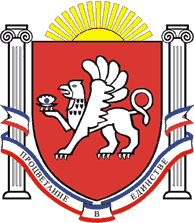 РЕСПУБЛИКА КРЫМРАЗДОЛЬНЕНСКИЙ РАЙОНАДМИНИСТРАЦИЯ  КОВЫЛЬНОВСКОГО  СЕЛЬСКОГО ПОСЕЛЕНИЯ                                               ПОСТАНОВЛЕНИЕ_____.2019 г.                                         с. Ковыльное                                        № ____ О создании Координационного совета  в области развития малого и среднего предпринимательства при Администрации  Ковыльновского сельского поселения  Раздольненского района Республики Крым  	 В  соответствии с  Федеральным  законом  от 06.10.2003 № 131-ФЗ «Об общих принципах организации  местного самоуправления в Российской Федерации»,  Федеральным законом от 24.07.2007 №  209-ФЗ «О развитии малого и среднего предпринимательства в Российской Федерации»,  постановлением Администрации Ковыльновского сельского поселения  от  01.08.2018 г. № 193   «Об утверждении Порядка создания координационных или совещательных органов в области развития малого и среднего предпринимательства при Администрации Ковыльновского сельского поселения», принимая во внимание представление прокуратуры Раздольненского района  от 26.06.2019 № 14-2019 об устранении нарушений требований законодательства о защите прав юридических лиц и индивидуальных предпринимателейПОСТАНОВЛЯЮ:   1.Создать Координационный совет  в области развития малого и среднего предпринимательства  при Администрации Ковыльновского сельского поселения Раздольненского района Республики Крым.   2. Утвердить:     	 2.1. Положение о Координационном совете в области развития малого и среднего предпринимательства  при Администрации Ковыльновского сельского поселения Раздольненского района Республики Крым. (Приложение 1).    	 2.2. Состав Координационного совета в области развития малого и среднего предпринимательства  при Администрации Ковыльновского сельского поселения Раздольненского района Республики Крым (Приложение 2).   3.Обнародовать данное постановление путем размещения на информационных стендах населенных пунктов  Ковыльновского сельского поселения и на официальном сайте Администрации  Ковыльновского сельского  поселения с сети Интернет  (http://kovilnovskoe-sp.ru/).   4. Настоящее постановление  вступает в силу со дня  его официального  опубликования.    5. Контроль   исполнения  настоящего  постановления  оставляю за собой. Председатель Ковыльновского сельского совета - глава Администрации  Ковыльновского сельского поселения                                           Ю.Н. Михайленко                                          Приложение 1                                                                 к постановлению Администрации                                                                             Ковыльновского сельского поселения                                                  от ____.2019 г. №_____     Положение о Координационном совете в области развития малого и среднего предпринимательства при Администрации  Ковыльновского сельского поселения  Раздольненского района Республики Крым  1. Общие положения   1.1. Настоящее  Положение  определяет цели, задачи, функции, полномочия и организацию деятельности Координационного совета в области развития  малого и среднего предпринимательства  при Администрации  Ковыльновского сельского поселения  Раздольненского района Республики Крым.  1.2. Координационный совет в области развития  малого и среднего предпринимательства  при Администрации  Ковыльновского сельского поселения  Раздольненского района Республики Крым (далее - Координационный совет) является  совещательным органом,  содействующим развитию предпринимательской деятельности на территории Ковыльновского сельского  поселения Раздольненского района Республики Крым, создания благоприятных условий для развития субъектов малого и среднего бизнеса на потребительском рынке  и более широкого привлечения предпринимательских структур к решению значимых вопросов социально-экономического развития территории Ковыльновского  сельского  поселения Раздольненского района Республики Крым.   1.3. Координационный совет в своей деятельности  руководствуется  Конституцией Российской Федерации, законодательными и иными нормативно-правовыми актами Российской Федерации, и настоящим Положением.  1.4. Координационный совет действует на принципах самоуправления, независимости и добровольности в принятии решений  по вопросам  своей  компетенции.2. Цели и задачи Координационного совета  2.1. Основной целью деятельности Координационного совета  является:   2.1.1.Участие в формировании и реализации муниципальной политики в области развития малого и среднего предпринимательства.  2.2.Основными задачами Координационного совета являются:  2.2.1. Содействие формированию благоприятного предпринимательского климата на территории Ковыльновского сельского  поселения Раздольненского района Республики Крым: оценка состояния предпринимательского климата на территории  Ковыльновского сельского  поселения Раздольненского района Республики Крым; выявление факторов, негативно влияющих на развитие малого и среднего предпринимательства в муниципальном образовании.  2.2.2. Привлечение субъектов малого и среднего предпринимательства к разработке мероприятий в области развития малого и среднего предпринимательства.  2.2.3. Изучение, обобщение и обсуждение имеющихся проблем субъектов малого и среднего предпринимательства.  2.2.4. Выработка предложений по совершенствованию нормативной правовой базы по вопросам деятельности малого и среднего предпринимательства.  2.2.5. Выработка предложений по созданию и совершенствованию инфраструктуры поддержки и развития предпринимательской деятельности.3. Функции Координационного совета  3. Координационный совет в соответствии с возложенными на него задачами осуществляет следующие функции:   3.1. Принимает участие в предварительном обсуждении проектов нормативных правовых актов в области развития малого и среднего предпринимательства, вносит предложения по вопросам регулирования предпринимательской деятельности на рассмотрение председателя Ковыльновского сельского совета - главы Администрации Ковыльновского сельского поселения.
   3.2. Готовит рекомендации и предложения по совершенствованию регулирования предпринимательской деятельности и правовой защиты предпринимательства.    3.3. Формирует позитивное общественное мнение о предпринимательской деятельности в сельском поселении.   3.4. Содействует привлечению предпринимательских структур к участию 
в проведении социальных, экономических, правовых, благотворительных, образовательных, культурных мероприятий, проводимых Администрацией сельского поселения.   3.5. Проводит по предложению председателя Ковыльновского сельского совета - главы Администрации Ковыльновского сельского поселения и Совета депутатов сельского  поселения  рассмотрение и обсуждение инвестиционных проектов, экономических программ, ориентированных на развитие сельского поселения.   3.6. Проводит предварительную общественную оценку проектов нормативных правовых актов по вопросам развития и регулирования предпринимательства в сельском поселении.   3.7. Согласовывает проекты  решений о проведении аукционов, конкурсов по передаче субъектам малого и среднего предпринимательства во владение и (или) пользование муниципального имущества, в том числе земельных участков, зданий, строений, сооружений, нежилых помещений, оборудования, машин, механизмов, установок, транспортных средств, инвентаря, инструментов, на возмездной основе, безвозмездной основе или льготных условиях (используемое по целевому назначению).   3.8. Способствует развитию организаций инфраструктуры поддержки субъектов малого и среднего предпринимательства на территории сельского поселения.   3.9. Взаимодействует с органами государственной власти, территориальными органами федеральных органов исполнительной власти, органами местного самоуправления, хозяйствующими субъектами, организациями инфраструктуры поддержки субъектов малого и среднего предпринимательства.   3.10. Осуществляет иные функции, не противоречащие действующему законодательству и соответствующие настоящему Положению.4. Полномочия Координационного совета   4.1. В целях осуществления функций  Координационный совет имеет право:  4.1.1.Участвовать в разработке и реализации программ развития малого и среднего предпринимательства.  4.1.2. Осуществлять анализ проблем малого и среднего предпринимательства и представлять предложения по их решению.  4.1.3. Организовывать взаимодействие объединений субъектов малого и среднего предпринимательства в целях согласования позиций по основным вопросам развития малого и среднего предпринимательства в сельском поселении.  4.1.4. Рассматривать вопросы, возникающие в связи с отчуждением из муниципальной собственности недвижимого имущества, арендуемого субъектами малого и среднего предпринимательства, формированием перечня муниципального имущества, которое может быть использовано только в целях предоставления его во владение и (или) в пользование на долгосрочной основе субъектам малого и среднего предпринимательства и организациям, образующим инфраструктуру поддержки субъектов малого и среднего предпринимательства.  4.1.5. Рассматривать вопросы передачи в аренду субъектам малого и среднего предпринимательства муниципального имущества, включенного в перечень муниципального имущества, которое может быть использовано только в целях предоставления его во владение и (или) в пользование на долгосрочной основе субъектам малого и среднего предпринимательства и организациям, образующим инфраструктуру поддержки субъектов малого и среднего предпринимательства.  4.1.6. Запрашивать у государственных органов и органов местного самоуправления, иных организаций и должностных лиц материалы по вопросам, относящимся к компетенции Координационного совета.  4.1.7. Принимать участие в подготовке проектов нормативных правовых актов органов местного самоуправления, касающихся деятельности субъектов малого и среднего предпринимательства.    4.1.8. Принимать участие в подготовке материалов для проведения конференций, семинаров, круглых столов по вопросам развития предпринимательства.  4.1.9. Осуществлять иные действия, не противоречащие действующему законодательству и соответствующие настоящему Положению.5.  Организация деятельности  Координационного совета   5.1. В состав Координационного совета  входят председатель Координационного совета, заместитель председателя Координационного совета, секретарь  и члены Координационного совета.   5.2. Основной формой работы Координационного совета  является заседание, на котором рассматриваются вопросы, отнесённые к его компетенции, и принимаются соответствующие решения.   5.3. Работа членов Координационного совета  осуществляется на безвозмездной основе в соответствии с повесткой, утверждаемой его председателем.   5.4. Повестка заседания Координационного совета  формируется председателем Координационного совета  и доводится до сведения членов Координационного совета  секретарем не менее чем за три рабочих дня до дня заседания  Координационного совета.   5.5. Координационный совет осуществляет свою деятельность в соответствии с планом работы.   5.6.Заседания Координационного совета проводятся по мере необходимости.   5.7. Работой Координационного совета руководит председатель Координационного совета, а в период его отсутствия и по его поручению - заместитель председателя Координационного совета.   5.8. Председатель Координационного совета:     - руководит работой Координационного совета;    - ведёт заседания Координационного совета;    - утверждает повестку заседания Координационного совета.  5.9. Заместитель председателя Координационного совета:          - готовит предложения по основным направлениям деятельности Координационного совета;     - на основании предложений членов Координационного совета вносит на заседания Совета вопросы изменения состава Координационного совета.  5.10. Члены Координационного совета имеют право:     - принимать участие в подготовке, обсуждении и принятии решений по вопросам, рассматриваемым на заседании Координационного совета;    - вносить на рассмотрение Координационного совета в соответствии с планом работы вопросы, находящиеся в компетенции Координационного совета;   - участвовать в составлении и обсуждении планов работы Координационного совета;   - получать необходимую информацию и материалы по вопросам, связанным с работой Координационного совета.  5.11. Секретарь Координационного совета:     - осуществляет созыв заседания Координационного совета;     - формирует повестку заседания Координационного совета;     - ведёт протокол заседания Координационного совета.  5.12. Заседание считается правомочным, если в его работе принимает участие более половины состава Координационного совета.  5.13. Решения по обсуждаемым вопросам принимаются открытым голосованием большинством голосов от числа присутствующих на заседании и носят рекомендательный характер. В случае равенства голосов при голосовании голос председателя Координационного совета является решающим.  5.14. В случае отсутствия возможности участия в заседании Координационного органа члены Координационного органа имеют право на заочное голосование по вопросам повестки заседания в письменной форме.  5.15. Решения Координационного совета оформляются протоколом заседания, который подписывается председателем Координационного совета и секретарём Координационного совета.   5.16. Заседания Координационного совета являются открытыми.   5.17. В работе Координационного совета могут принимать участие представители органов местного самоуправления сельского поселения, объединений предпринимателей, предприятий, представители органов печати, радио, телевидения, представители общественных организаций.   5.18. Техническое и организационное обеспечение деятельности Координационного совета осуществляет Администрация Ковыльновского сельского поселения.                                 Приложение 2                                                                 к постановлению Администрации                                                                             Ковыльновского сельского поселения                                               от_____2019 г. №____ СоставКоординационного совета по развитию малого и среднего предпринимательства при Администрации Ковыльновского сельского поселения Раздольненского района Республики Крым1Председатель Координационного советаМихайленкоЮрий НиколаевичПредседатель Ковыльновского сельского совета – глава Администрации    Ковыльновского сельского поселения2Заместитель председателя Координационного советаСтепаненко Павел ВикторовичВедущий специалист по благоустройству и жилищно- коммунальному хозяйству Администрации Ковыльновского сельсклого поселения 3Секретарь Координационного советаВерещак Наталья ПавловнаИнстпектор по предоставлению муниципальных услуг МКУ «УОДОМС Ковыльновского сельского поселения» 4Члены Координационного советаМуляр М.И.индивидуальный предприниматель (по согласованию)5Шубинская Т.Н.индивидуальный предприниматель (по согласованию)6Гарбуз Л. А.индивидуальный предприниматель (по согласованию)7Фератов А.Р.индивидуальный предприниматель (по согласованию)